PREMIERY W STYCZNIU NAFOX COMEDYPRAWOMOCNY, Sezon 1The Grinder, Season 1(22 odcinki po 30 minut)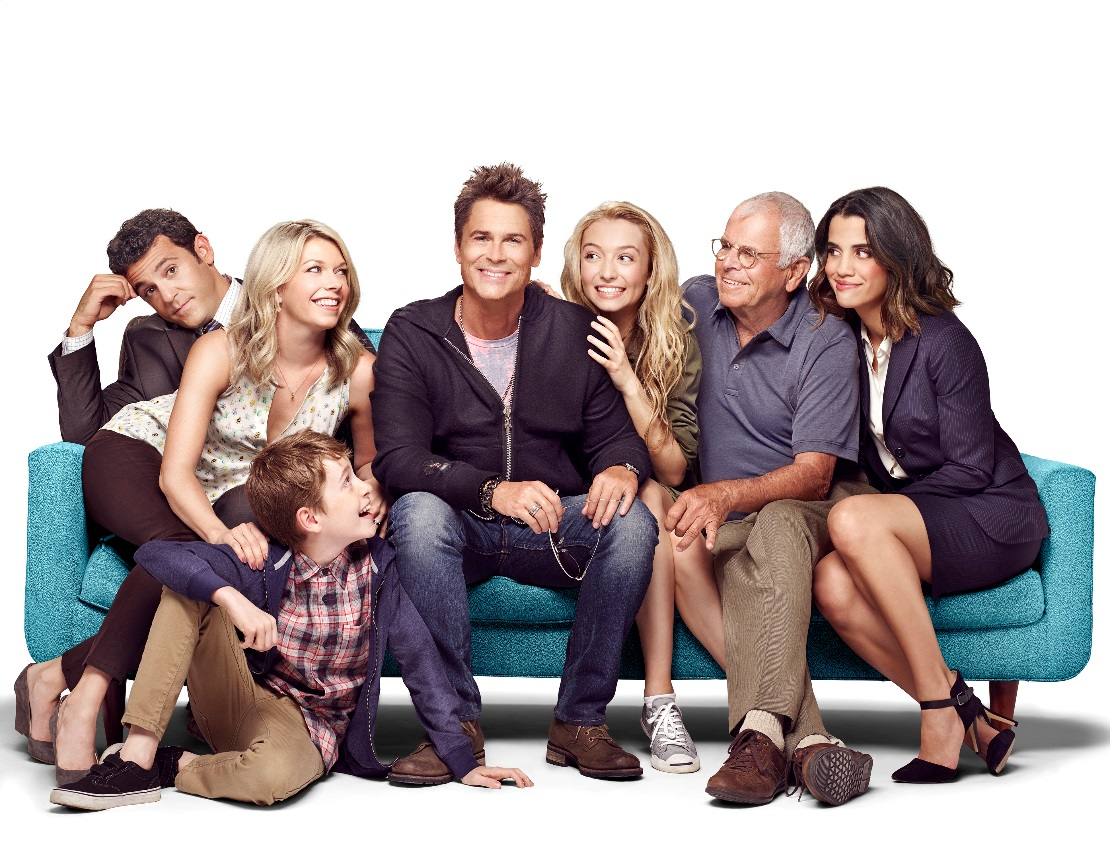 Motion Picture © 2015-2016 Twentieth Century Fox Film CorporationPREMIERA: PIĄTEK, 29 STYCZNIA, GODZ. 21:00 i 21:25
(DWA ODCINKI)Emisja: piątki od godz. 21:00 (po dwa odcinki) 
Kiedy  popularny, emitowany przez wiele lat serial telewizyjny dobiega końca, aktorzy w nim występujący szybko muszą znaleźć sobie zajęcie. Przystojny, uwielbiany przez rzesze fanek Dean Sanderson (Rob Lowe) grał w nim prawnika. Dzięki tej roli zyskał uznanie i rozgłos. Jego kreacja aktorska była tak doskonała i przekonująca, że sam uwierzył, iż może być świetnym prawnikiem. Po zakończeniu pracy na planie Dean postanawia więc wrócić do swojego rodzinnego miasteczka - Boise w Idaho - i zasilić szeregi rodzinnej kancelarii prawniczej.  Dean jest święcie przekonany, że ma wystarczające kompetencje i tak dużo nauczył się podczas realizacji serialu, że doskonale poradzi sobie z nowym wyzwaniem. Wierzy, że przeniesienie swojej roli do świata rzeczywistego jest doskonałym sposobem na życie. W roli Deana Sandersona zobaczymy doskonałego Roba Lowe’a („Kontakt”, „Miasteczko Salem”, „Prezydencki poker”), który za tę kreację otrzymał nominację do Złotego Globu. Na planie partnerować mu będzie niezwykle popularny w latach osiemdziesiątych, młodziutki łamacz kobiecych serc, którego widzowie pamiętają przede wszystkim jako Kevina Arnolda z hitu „Cudowne lata” – Fred Savage.  Aktor wciela się w postać Stewarta Sandersona, brata Deana, który nie do końca jest przekonany do ekscentrycznego pomysłu i podczas gdy cała rodzina entuzjastycznie wita Deana w domu, on jeden pozostaje skonsternowany.W rolach głównych w serialu „Prawomocny” wystąpią także Mary Elizabeth Ellis  jako żona Stewarta - Debbie Sanderson („Jess i chłopaki”) oraz grająca ich córkę Lizzie -  Hana Hayes („Z zaskoczenia”).W serialu pojawiają się także aktorzy z gościnnymi rolami. W jednym z odcinków zobaczymy Christinę Applegate,  znaną szerszej publiczności przede wszystkim jako Kelly Bundy, córkę Teda, z kultowego „Świata według Bundych”. Applegate zagra Gale Budnick, dawną miłość Deana z czasów licealnych. Kontakt prasowy:					Izabella Siurdyna					PR Manager						FOX International Channels Poland			tel.(+48 22) 378 27 94, 					tel. kom. +48 697 222 296e-mail: izabella.siurdyna@fox.comMagdalena Górnicka					Grayling Poland						tel.(+48 22) 536 04 72,tel. kom. +48 601 575 117e-mail: magdalena.gornicka@grayling.com